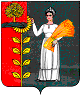 РАСПОРЯЖЕНИЕадминистрации сельского поселения Новочеркутинский сельсовет Добринского муниципального района Липецкой области Российской Федерации 17.09.2018			с. Новочеркутино				№ 62-рОб утверждении состава комиссии по подготовкепроекта Генерального плана сельского поселения Новочеркутинский сельсовет Добринского муниципального района       В соответствии с Федеральным законом «Об общих принципах организации местного самоуправления в российской Федерации» от 06.10.2003 г. № 131-ФЗ, Положением «О порядке организации и проведения публичных слушаний на территории сельского поселения Новочеркутинский сельсовет», руководствуясь Постановлением № 60 от 17.09.2018г. «О формировании комиссии по подготовке проекта Генерального плана сельского поселения Новочеркутинский сельсовет Добринского муниципального района», Уставом сельского поселения Новочеркутинский сельсовет Добринского муниципального районаУтвердить состав комиссии по подготовке проекта генерального плана сельского поселения Новочеркутинский сельсовет Добринского муниципального района (Прилагается).Контроль за исполнением настоящего распоряжения оставляю за собой. И О главы администрациисельского поселенияНовочеркутинский сельсовет					      Е.Е.ЗюзинаУтвержденраспоряжением администрациисельского поселения Новочеркутинский сельсоветот 17.09 2018 г. № 62-рСОСТАВкомиссии по подготовке  проекта Генерального плана сельского поселения Новочеркутинский сельсовет Добринского муниципального района Председатель комиссии – Зюзина Е.Е.-И О главы администрации сельского поселения Новочеркутинский сельсовет.Заместитель председателя комиссии – Ванина Р М. депутат Совета депутатов сельского поселения Новочеркутинский сельсовет.Секретарь комиссии – Дымова Г И .- старший специалист 1 разряда администрации сельского поселения Новочеркутинский сельсовет.Члены комиссии:Анохина А П. – старший специалист администрации сельского поселения Новочеркутинский сельсовет.Приглашенные члены комиссии:Пикунов С.В. – депутат Совета депутатов сельского поселения Новочеркутинский сельсовет.Ларина А А. – и о председателя комитета ЖКХ, строительства и дорожного хозяйства администрации Добринского муниципального района (по согласованию).Зимин И.И. – начальник отдела организационно-правовой и кадровой работы администрации Добринского муниципального района (по согласованию).